SART Monthly Webinar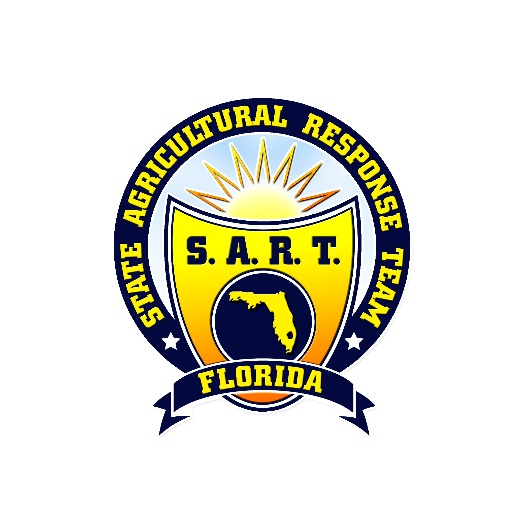 Wednesday, July 8, 20202:00 P.M. – 3:00 P.M.Please join my meeting from your computer, tablet or smartphone. 
https://global.gotomeeting.com/join/114629085 
You can also dial in using your phone. 
United States (Toll Free): 1 866 899 4679 
United States: +1 (669) 224-3319 
Access Code: 114-629-085 

Agenda2:00     Welcome and Roll Call – Nick Morrow (FDACS DAI)SART Contacts Updates – LeiAnna Tucker (FDACS DAI) 2:05 	Legislative Update – LeiAnna Tucker (FDACS DAI)SART Budget (SFY 2020-2021)CS/HB 705 Approved by Governor Emergency Sheltering of Persons with Pets2:10      Online Pet Friendly Sheltering Training – LeiAnna Tucker (FDACS DAI)2:20      Hurricane Preparedness Updates from SART PartnersDonation Management Tracking – Nick Morrow (FDACS DAI)EDEN Hurricane Prep Video - Dr. Angie Lindsey (UF/IFAS)FDEM Draft “FL Co-Response Pre-Landfall Tropical Weather Guidance” – LeiAnna Tucker (FDACS DAI)FVMA Pharmaceutical Routing SOP – Terry Clekis (FVMA)Updates from Partners - ALL